Certification of Program Completion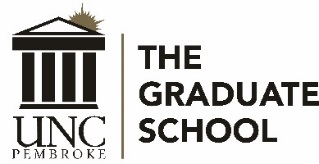              Revised 9/9/2019Please indicate the certificate and/or add-on program you are completing:      Certificate in Addictions Counseling      Certificate in Nurse Education       Certificate in Post-Secondary Success for School Counseling      English as a Second Language Add-On       Professional School Counseling Add-On      School Administration Add-On      School Social Work LicensurePlease indicate the certificate and/or add-on program you are completing:      Certificate in Addictions Counseling      Certificate in Nurse Education       Certificate in Post-Secondary Success for School Counseling      English as a Second Language Add-On       Professional School Counseling Add-On      School Administration Add-On      School Social Work LicensurePlease indicate the certificate and/or add-on program you are completing:      Certificate in Addictions Counseling      Certificate in Nurse Education       Certificate in Post-Secondary Success for School Counseling      English as a Second Language Add-On       Professional School Counseling Add-On      School Administration Add-On      School Social Work LicensurePlease indicate the certificate and/or add-on program you are completing:      Certificate in Addictions Counseling      Certificate in Nurse Education       Certificate in Post-Secondary Success for School Counseling      English as a Second Language Add-On       Professional School Counseling Add-On      School Administration Add-On      School Social Work LicensurePlease indicate the certificate and/or add-on program you are completing:      Certificate in Addictions Counseling      Certificate in Nurse Education       Certificate in Post-Secondary Success for School Counseling      English as a Second Language Add-On       Professional School Counseling Add-On      School Administration Add-On      School Social Work LicensureAnticipated Term and Year of Completion:Year:  *** Enrollment in the University is required the semester you graduate. ****** Enrollment in the University is required the semester you graduate. ****** Enrollment in the University is required the semester you graduate. ****** Enrollment in the University is required the semester you graduate. ***Enter Contact Information:Name:   Banner ID:  BraveMail:  Name:   Banner ID:  BraveMail:  Name:   Banner ID:  BraveMail:  Name:   Banner ID:  BraveMail:  Street Address:    City:    State:  Street Address:    City:    State:  Street Address:    City:    State:  Street Address:    City:    State:  Zip:       Cell Phone:    Zip:       Cell Phone:    Zip:       Cell Phone:    Zip:       Cell Phone:    When the form is complete, email the completed form to janetta.cheek@uncp.edu or grad@uncp.edu.When the form is complete, email the completed form to janetta.cheek@uncp.edu or grad@uncp.edu.When the form is complete, email the completed form to janetta.cheek@uncp.edu or grad@uncp.edu.When the form is complete, email the completed form to janetta.cheek@uncp.edu or grad@uncp.edu.*************************************************************************Office Use Only*************************************************************************Office Use Only*************************************************************************Office Use Only*************************************************************************Office Use OnlyReceived By:  ____________________________________________  Date:  _________________Received By:  ____________________________________________  Date:  _________________Received By:  ____________________________________________  Date:  _________________Received By:  ____________________________________________  Date:  _________________Processed By:  ____________________________________________  Date:  _________________Processed By:  ____________________________________________  Date:  _________________Processed By:  ____________________________________________  Date:  _________________Processed By:  ____________________________________________  Date:  _________________